    本文档介绍了对CX5130控制器英文版的WES7 64位 进行汉化。（WIN7同理）中文字库和汉化包下载路径： https://tr.beckhoff.com.cn/mod/folder/view.php?id=866实验设备：CX5130实验步骤：对英文版的WES7进行汉化。首先将以下三个文件拷贝在U盘当中，并且将U盘插入嵌入式PC的接口中。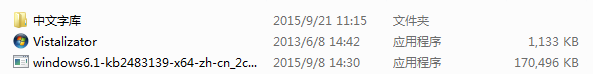 打开U盘中的字库文件夹，选定以下所有文件，并复制。打开我的电脑，找到路径：Windows/fonts/，然后黏贴在该文件夹下。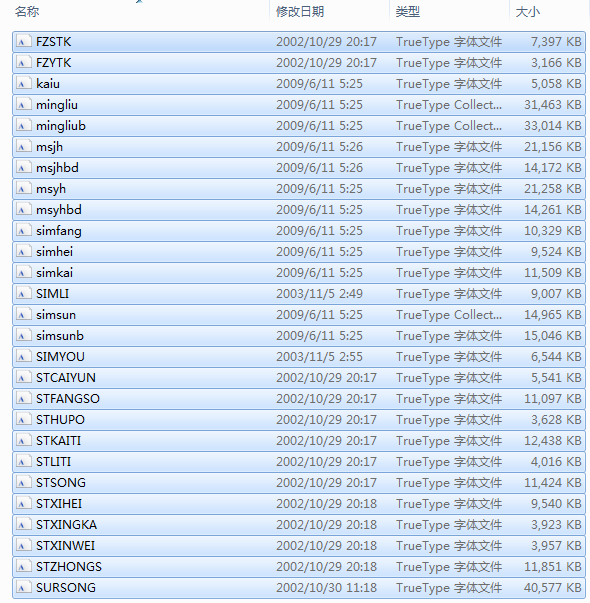 双击Vistalizator ，从弹出页面中，单击“add languages”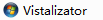 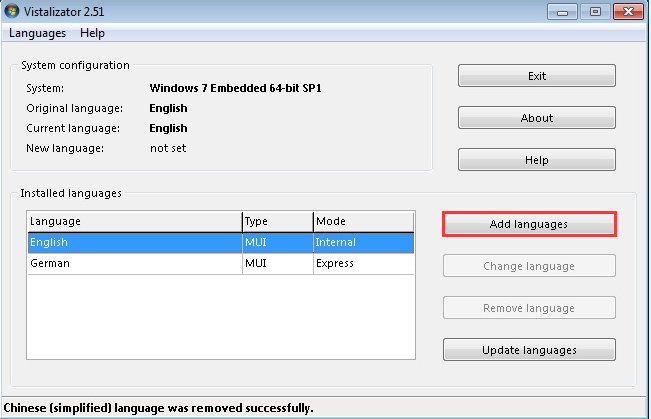 从弹出窗口中，选择：windows6.1-kb2483139-x64-zh-cn_2c…，单击Open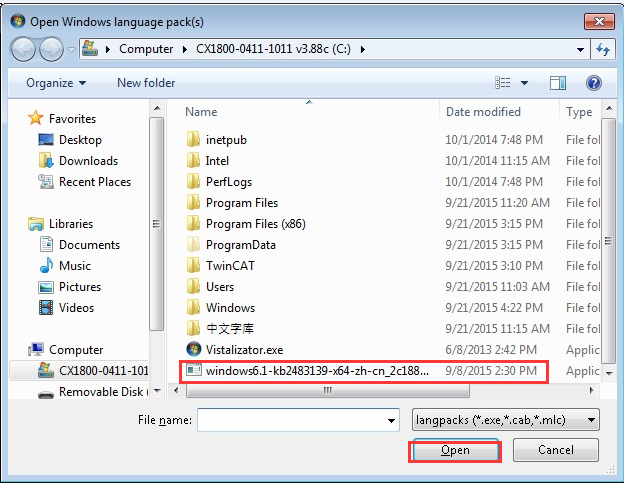 弹出插入中文语言包对话框，更改mode，改为Express,然后单击Install language。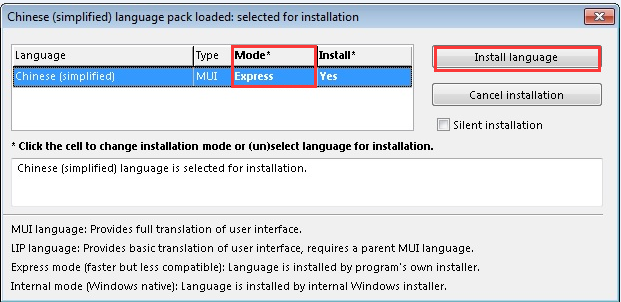 转化过程中，出现该对话框，单击OK。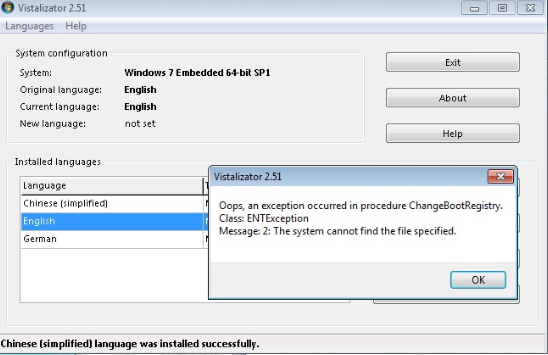 弹出信息提示窗口，点击OK。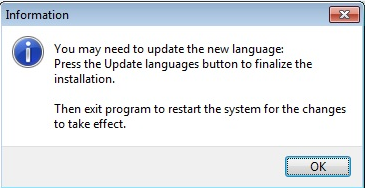 在菜单栏中会出现以下提示，说明已经中文语言包已经安装成功。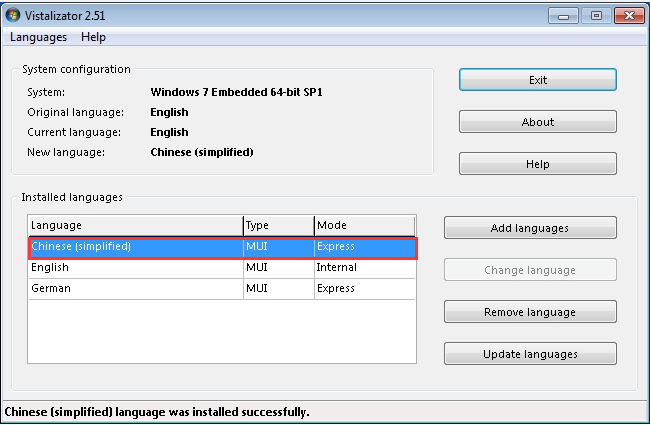 单击exit，系统会提示以下对话框，单击Yes。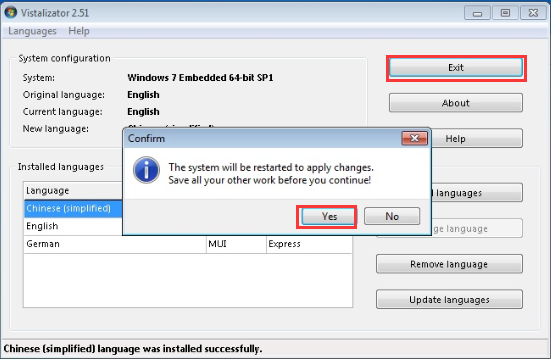 完成后，自动重启电脑，即可。作者：张立文上海市江场三路市北工业园区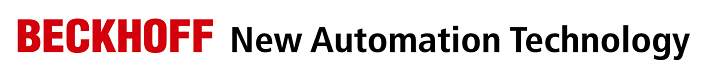 163号4楼（200436）TEL: 021-66312666FAX: 021-66315696日期：上海市江场三路市北工业园区163号4楼（200436）TEL: 021-66312666FAX: 021-66315696版本：V1.1上海市江场三路市北工业园区163号4楼（200436）TEL: 021-66312666FAX: 021-66315696E_mail:Zlw_usst@163.com上海市江场三路市北工业园区163号4楼（200436）TEL: 021-66312666FAX: 021-66315696WES7  汉化步骤概  述文档中包含的文件文件名称文件说明Vistalizator.exe汉化软件windows6.1-kb2483139-x64-zh-cn_2c1884b4fdf6c8e91986369d88bbcaae01c6f18764位汉化包windows6.1-kb2483139-x86-zh-cn_ae61ea226215f96fc95be33201ffc96755ac7eb5.exe 32位汉化包中文字库字库备  注免责声明我们已对本文档描述的内容做测试。但是差错在所难免，无法保证绝对正确并完全满足您的使用需求。本文档的内容可能随时更新，也欢迎您提出改进建议。文档内容可能随时更新如有改动，恕不事先通知